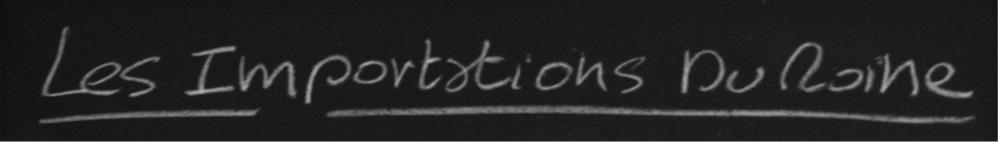 importations.moine@gmail.com	Bertrand Mesotten 418.655.5310Formulaire – Commande particulierÉtapes à suivre  Remplir le présent formulaire et l’acheminer à importations.moine@gmail.com;  Vous recevrez, par courriel, votre facture pour les frais de traitement de dossier qui doit être acquittée afin que votre commande puisse être traitée. Notez que ces frais sont inclus dans le prix des produits sur le listing;  Rendez-vous sur notre site à http://www.lesimportationsdumoine.com/commander/ afin d’acquitter ces frais;  Dès que nous recevrons la confirmation de votre paiement, votre commande sera traitée;  La SAQ communiquera avec vous une fois le produit reçu. Comptez entre 1 à 2 semaines. Vous devrez aller récupérer votre commande à la succursale et payer le prix des bouteilles sur place lors de la réception.IdentificationAdresse Renseignements diversMa commandeDate d’aujourd’hui :        Succursale SAQ pour livraison (indiquez le numéro associé) :        La liste des succursales autorisées se trouve iciLe listing des produits se trouve en ligne ici : www.lesimportationsdumoine.com/listing/Note : Les prix indiqués incluent les frais de traitement de dossierNous tenons à vous remercier pour votre intérêt et vous souhaitons…
… une excellente dégustation!Prénom :        Courriel :        Nom :        No de téléphone :        NuméroRueVilleProvinceCode PostalJe veux recevoir la facture par :    Courriel PosteJ’aimerais recevoir par courriel : L’infolettre avec le listing complet et les nouveaux arrivages Les arrivages spécifiques de domaines en particulier :Nom du produit **Si le produit est disponible sous le même nom en rouge et en blanc,veuillez spécifier celui désiréCode produitQuantité(nombre de bouteilles)